PEMERINTAH KABUPATEN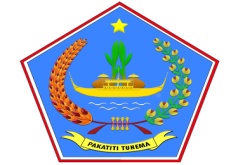 KEPULAUAN SIAU TAGULANDANG BIAROUNIT LAYANAN PENGADAAN (ULP)POKJA PEKERJAAN KONSTRUKSI, PENGADAAN BARANG DAN JASA KONSULTANSI/LAINNYA ULP KAB. KEPL. SITAROJL. Lokong Banua, Ondong Siau, Kode Pos 95862PENGUMUMAN TENTANG SBUPAKET PEMBANGUNAN TEMPAT PELELANGAN IKANPADA PELELANGAN TAHAP VI T.A. 2015POKJA PEKERJAAN KONSTRUKSI, PENGADAAN BARANG DAN JASA KONSULTANSI/LAINNYA ULP KAB. KEPL. SITAROSehubungan dengan pelaksanaan Pelelangan Tahap VI untuk paket-paket pekerjaan pada Dinas Kelautan dan Perikanan Kab. Kepl. SITARO T.A. 2015, Pokja Pekerjaan Konstruksi, Pengadaan Barang Dan Jasa Konsultansi/Lainnya ULP Kab. Kepl. SITARO mengumumkan bahwa Persyaratan Sub Klasifikasi Sertifikat Badan Usaha (SBU) yang akan digunakan dalam proses evaluasi adalah mengacu pada persyaratan sebagaimana tertuang dalam Dokumen Pengadaan Nomor : 06/DOK/ULP-P2/THP VI/2015 Tanggal 10 April 2015, yaitu : SUB KLASIFIKASI JASA PELAKSANA KONSTRUKSI BANGUNAN KOMERSIAL (BG004)Dengan demikian maka persyaratan SBU yang tercantum pada SPSE dinyatakan sebagai kesalahan penginputan dan DIABAIKAN.Demikian disampaikan untuk diketahui.